Únikovka – Zkáza Londýna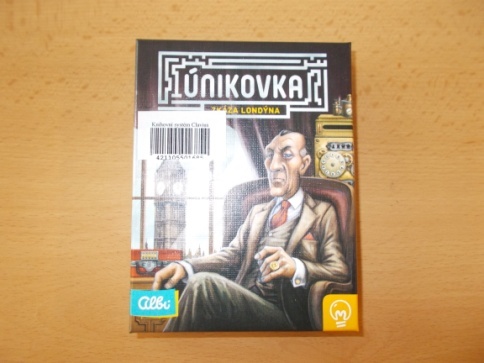 Počet hráčů:   1 - 6Věk:   12 +Hrací doba:   60 + minCena:   269 KčAnotace:Únikovka  Zkáza Londýna je kapesní úniková místnost pro skupinu přátel (lze ale hrát i v jednom hráči). Kapesní verze celosvětově populárního fenoménu! Zažijte vzrušení z únikové místnosti sbalené do jediného balíčku karet.Tajný agent si vás zvolil jako ty nejlepší detektivy ze Scotland Yardu pro nebezpečnou misi nejvyšší priority. Londýn je v ohrožení a je jen na vás, jestli se dočká zítřejšího dne. Zvládnete najít všechna čtyři ukrytá zařízení a deaktivovat je ještě před půlnocí  nebo je osud Londýna zpečetěn? Hra obsahuje: 60 ks extra velkých karet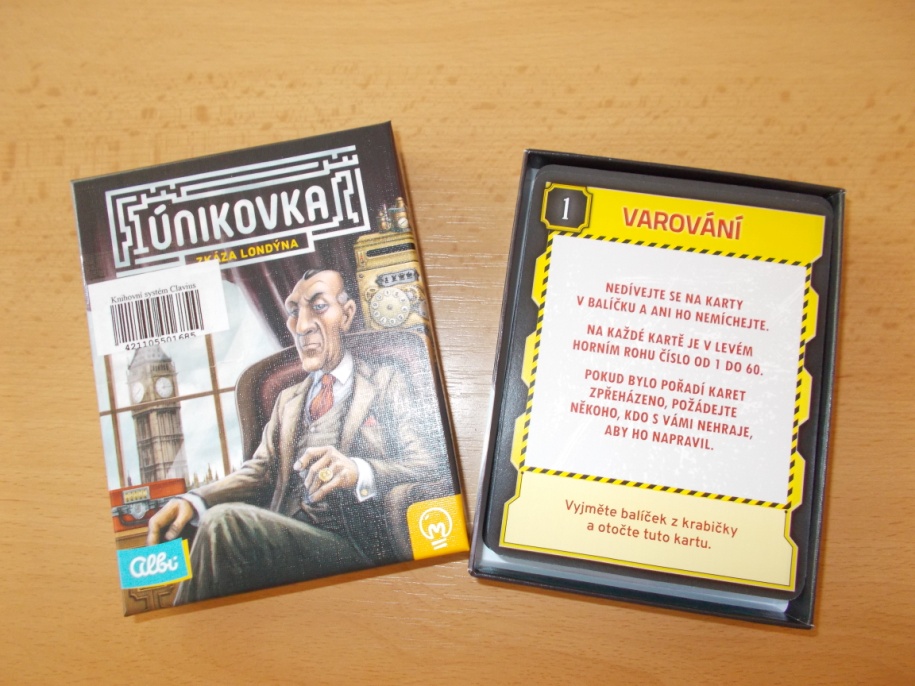 